с. Кичменгский ГородокО порядке выполнения неисполненных обязательствВ связи с изменением структуры администрации района с 1 января 2019 года и проведением ликвидации отдельных органов администрации района и казенных учреждений района Муниципальное Собрание РЕШИЛО:1. Определить с 1 января 2019 года администрацию Кичменгско-Городецкого муниципального района уполномоченным органом по выполнению неисполненных обязательств (погашению кредиторской и дебиторской задолженности) по состоянию на 31 декабря 2018 года в отношении следующих  органов администрации района:1.1 управления по имущественным отношениям, жилищно-коммунальному хозяйству и градостроительству администрации района; 1.2 управления по экономической политике и сельскому хозяйству администрации района;2. Определить администрацию Кичменгско-Городецкого муниципального района с 1 января 2019 года уполномоченным органом по выплате компенсаций в соответствии с трудовым законодательством муниципальным служащим и работникам органов администрации района, уволенным в связи с ликвидацией  органов администрации района, указанных в подпунктах 1.1 и 1.2. настоящего решения, а также по исполнению судебных актов, вынесенных в отношении данных органов.3. Определить управление культуры, молодежной политики, туризма и спорта администрации района уполномоченным органом:3.1 по выполнению неисполненных обязательств (погашению кредиторской и дебиторской задолженности) по состоянию на 31 декабря 2018 года в отношении муниципального казенного учреждения Кичменгско-Городецкого муниципального района «Центр обслуживания учреждений культуры»;3.2 по выплате компенсаций в соответствии с трудовым законодательством работникам, уволенным в связи с  ликвидацией  муниципального учреждения, указанного в подпункте 3.1 настоящего решения.4. Определить управление образования администрации района уполномоченным органом:4.1 по выполнению неисполненных обязательств (погашению кредиторской и дебиторской задолженности) по состоянию на 31 декабря 2018 года в отношении казенного учреждения Кичменгско-Городецкого муниципального района «Центр по обеспечению деятельности  учреждений образования»;4.2 по выплате компенсаций в соответствии с трудовым законодательством работникам, уволенным в связи с  ликвидацией  муниципального учреждения, указанного в подпункте 4.1 настоящего решения.5. Администрации района, управлению образования администрации района, управлению культуры, молодежной политики, туризма и спорта администрации района в случае необходимости организовать работу по заключению дополнительных соглашений к действующим контрактам (договорам) и принять иные меры для реализации настоящего решения.6. Определить, что функции и полномочия указанных в подпунктах 1.1 и 1.2. настоящего решения органов администрации района, осуществление которых отнесено  действующим законодательством к сфере деятельности органов местного самоуправления, с 1 января 2019 года осуществляет администрация Кичменгско-Городецкого муниципального района.Глава района                                                                                        Л.Н. Дьякова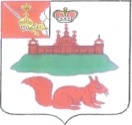 МУНИЦИПАЛЬНОЕ СОБРАНИЕКИЧМЕНГСКО-ГОРОДЕЦКОГО МУНИЦИПАЛЬНОГО РАЙОНАВОЛОГОДСКОЙ ОБЛАСТИМУНИЦИПАЛЬНОЕ СОБРАНИЕКИЧМЕНГСКО-ГОРОДЕЦКОГО МУНИЦИПАЛЬНОГО РАЙОНАВОЛОГОДСКОЙ ОБЛАСТИМУНИЦИПАЛЬНОЕ СОБРАНИЕКИЧМЕНГСКО-ГОРОДЕЦКОГО МУНИЦИПАЛЬНОГО РАЙОНАВОЛОГОДСКОЙ ОБЛАСТИРЕШЕНИЕРЕШЕНИЕРЕШЕНИЕот11.12.2018№109